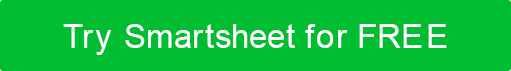 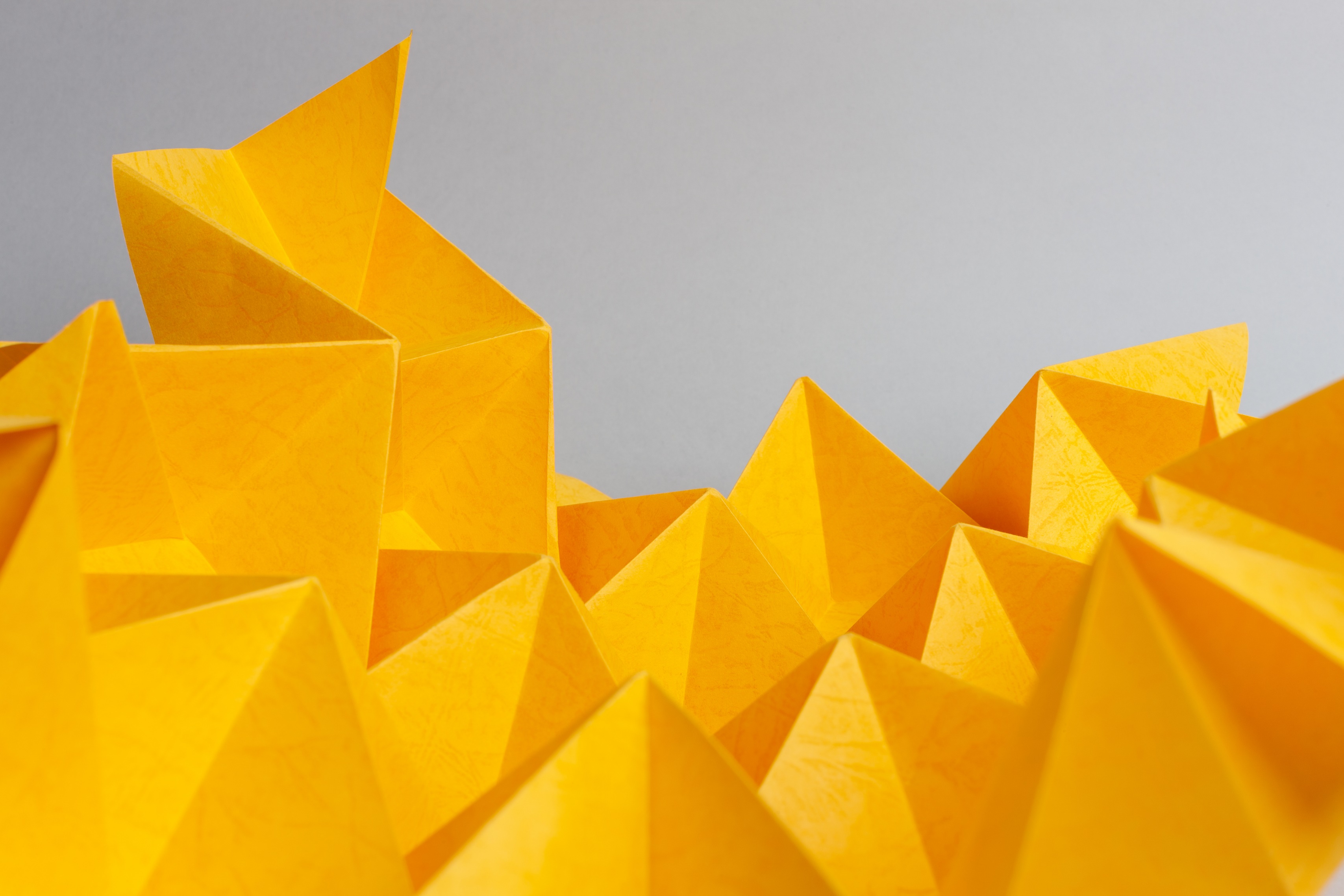 MARKETING STRATEGIC 
PLANNING 
TEMPLATE for Microsoft WordMARKETING PLANCOMPANY NAMEStreet AddressCity, State and Zipwebaddress.comVersion 0.0.0MM/DD/20XXtable of contents1.	BUSINESS SUMMARY	41.1	OUR COMPANY	41.2	MISSION STATEMENT	41.3	VISION STATEMENT	42.	THE CHALLENGE	52.1	PROBLEM	52.2	OPPORTUNITY	53.	SITUATIONAL ANALYSIS	63.1	5C ANALYSIS	63.1.1	COMPANY	63.1.2	COLLABORATORS	63.1.3	CUSTOMERS	63.1.4	COMPETITORS	63.1.5	CLIMATE	63.2	SWOT ANALYSIS	74.	CORE CAPABILITIES	84.1	CAPABILITY ONE	84.2	CAPABILITY TWO	84.3	CAPABILITY THREE	85.	MARKETING CAPABILITIES	95.1	CAPABILITY ONE	95.2	CAPABILITY TWO	95.3	CAPABILITY THREE	96.	GOALS	106.1	BUSINESS GOALS	106.2	SALES GOALS	106.3	FINANCIAL GOALS	116.4	COMMUNICATION GOALS	117.	TARGET MARKET	127.1	INFORMATION COLLECTION	127.2	PAIN POINTS	127.3	SOLUTIONS	137.4	BUYER PERSONA	138.	MARKETING STRATEGY	148.1	BUYER’S BUYING CYCLE	148.2	UNIQUE SELLING PROPOSITION (USP)	148.3	MARKETING MIX – 4Ps	158.3.1	PRODUCT	158.3.2	PRICE	158.3.3	PLACE	158.3.4	PROMOTION	158.4	MARKETING CHANNELS	168.5	BUDGET	179.	PERFORMANCE STANDARDS & MEASUREMENT METHODS	189.1	STANDARDS OF PERFORMANCE	189.2	BENCHMARKS	189.3	MARKETING METRICS TO MEASURE SUCCESS	199.4	MEASUREMENT METHODS	1910.	FINANCIAL SUMMARY	2010.1	FINANCIAL FORECASTS	2010.2	BREAK-EVEN ANALYSIS	2010.3	FINANCIAL STATEMENTS	2110.3.1	INCOME STATEMENT	2110.3.2	CASH-FLOW PROJECTION	2110.3.3	BALANCE SHEET	2111.	APPENDIX	2211.1	RESEARCH RESULTS	2211.2	PRODUCT SPECIFICATIONS AND IMAGES	22BUSINESS SUMMARYOUR COMPANYMISSION STATEMENTVISION STATEMENTTHE CHALLENGEPROBLEMOPPORTUNITYSITUATIONAL ANALYSIS5C ANALYSISCOMPANYCOLLABORATORSCUSTOMERSCOMPETITORSCLIMATESWOT ANALYSISCORE CAPABILITIESCAPABILITY ONECAPABILITY TWOCAPABILITY THREEMARKETING CAPABILITIESCAPABILITY ONECAPABILITY TWOCAPABILITY THREEGOALSBUSINESS GOALSSALES GOALSFINANCIAL GOALSCOMMUNICATION GOALSTARGET MARKETINFORMATION COLLECTIONPAIN POINTSSOLUTIONS BUYER PERSONAMARKETING STRATEGYBUYER’S BUYING CYCLEUNIQUE SELLING PROPOSITION (USP)MARKETING MIX – 4PsPRODUCTPRICEPLACEPROMOTIONMARKETING CHANNELSBUDGETPERFORMANCE STANDARDS & MEASUREMENT METHODSSTANDARDS OF PERFORMANCEBENCHMARKSMARKETING METRICS TO MEASURE SUCCESSMEASUREMENT METHODSFINANCIAL SUMMARYFINANCIAL FORECASTSBREAK-EVEN ANALYSISFINANCIAL STATEMENTSINCOME STATEMENTCASH-FLOW PROJECTIONBALANCE SHEETAPPENDIXRESEARCH RESULTSPRODUCT SPECIFICATIONS AND IMAGESPREPARED BYTITLEDATENameTitleMM/DD/YYEMAILEMAILPHONEEmail addressEmail addressAPPROVED BYTITLEDATENameTitleMM/DD/YYINTERNAL FACTORSINTERNAL FACTORSSTRENGTHS (+)WEAKNESSES (-)EXTERNAL FACTORSEXTERNAL FACTORSOPPORTUNITIES (+)THREATS (-)DISCLAIMERAny articles, templates, or information provided by Smartsheet on the website are for reference only. While we strive to keep the information up to date and correct, we make no representations or warranties of any kind, express or implied, about the completeness, accuracy, reliability, suitability, or availability with respect to the website or the information, articles, templates, or related graphics contained on the website. Any reliance you place on such information is therefore strictly at your own risk.